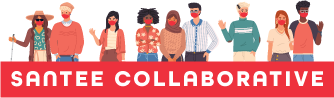 Santee Community Collaborative Coordinating Council Zoom ONLYSeptember 1, 2021 3pmJoin Zoom Meeting 
https://zoom.us/j/8920368771?pwd=MUxLU2Jrc3RJb1BJeHQ1UTI4QzZiUT09 Meeting ID:  892 036 8771
Passcode: nQT9kjWELCOME & INTRODUCTIONS: Meeting Chair- RozyREVIEW OF AGENDA & MINUTES: July 7 Coordinating Council meetingPublic Communication: PLANNING FOR SPEAKERS- Plans for 2021HOLIDAYS- Meetings/ Field TripsRESOURCES- Youth Programs Director’s Report– Angela Tomlinson Announcements: Open to councilAdjourned Coordinating Council Meeting: October 6Next Collaborative meeting:  September 22 